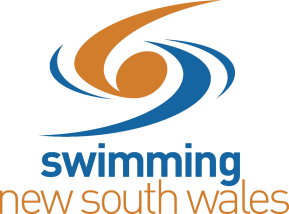 There is a fee of $50 per Technical Official sought via the Swimming NSW office. If you wish to ensure your swim meet is recognized for the purpose of achieving qualifying standards for subsequent meets, please ensure you make note of the School Swim Meet Policy which lists the requirements, and request the relevant officials should they not already be organised.School/Zone Name: 		      	School Meet Date:		       Venue (Address):		       Time of Meet:		     Parking Instructions:		     Please type ‘Yes’ in the relevant spaces if a certain official is required.Referee (and number required)		Starter (and number required)		Timekeepers (and number required)	Other 				School Meet Nominated Contact (Name): Contact Number:				 Email:				Please complete and send it to results@nsw.swimming.org.au. For any queries, please contact Swimming NSW on (02) 9763 5833.Should you require timing equipment at this meet, please complete this form and send to finance@nsw.swimming.org.au